Residential Application Form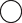 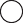 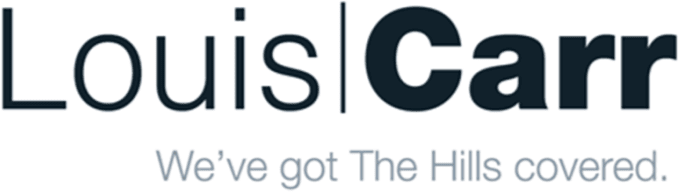 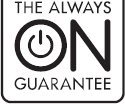 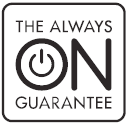 For your application to be processed you must answer all questions(Including the reverse side)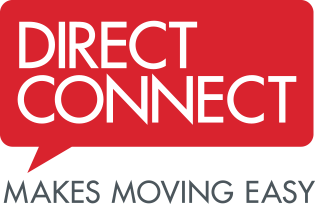 